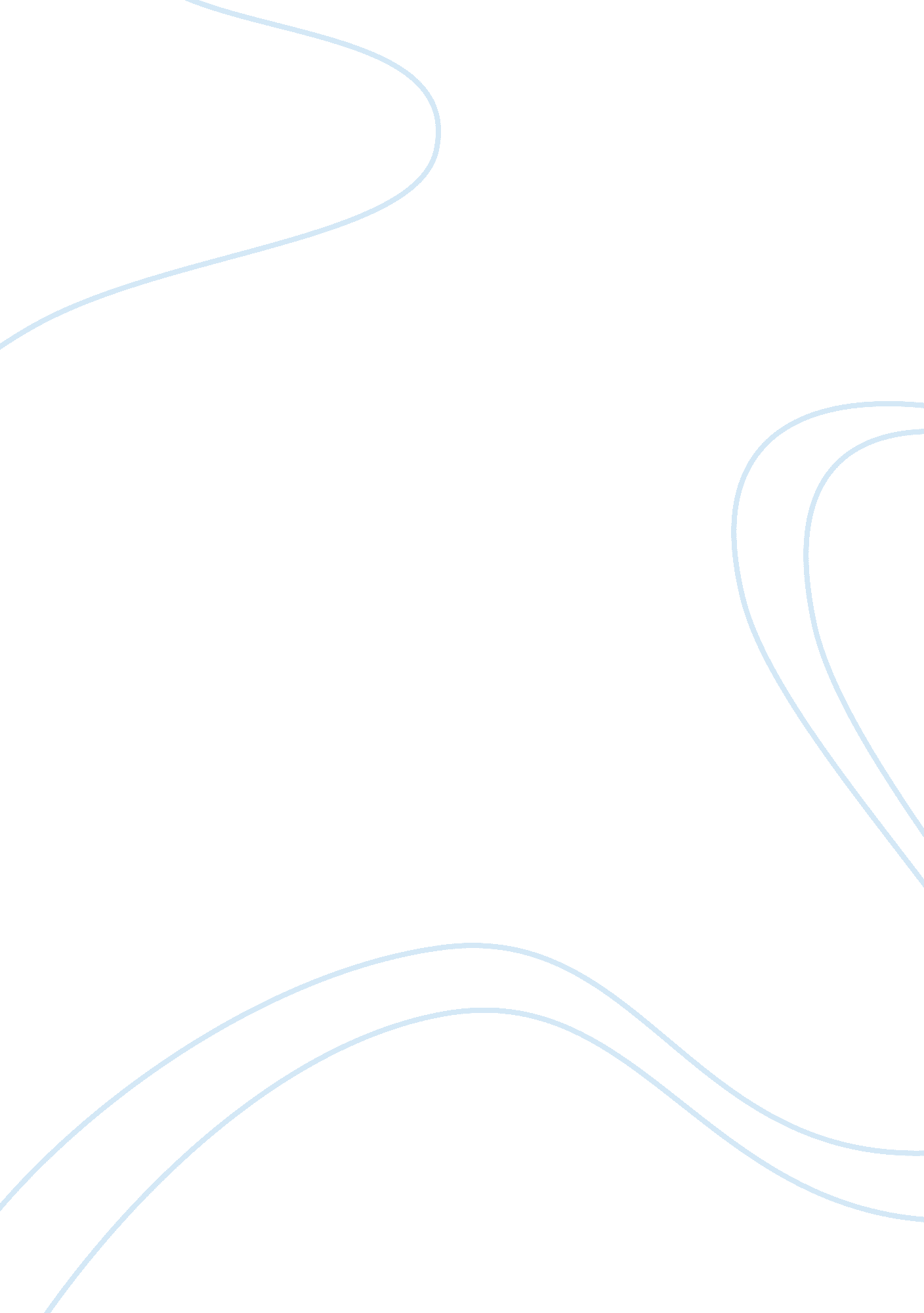 What are some ways in which receivers of messages provide feedback when listening...Sociology, Communication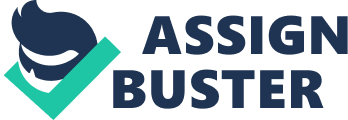 What are some ways in which receivers of messages provide feedback when listening to or reading a message? What effect does this have on the message? Receivers can provide feedback through body language and eye contract. For example, if a person is falling asleep or rolling their eyes, it shows they are not interested or not listening to the sender. If a person is talking to somebody else that could mean they are also disinterested with what the sender is saying. This has a negative effect on the message because it will likely get lost in translation. The sender may feel offended thinking they are wasting their time talking to the receiver. The receiver also may think that their time is being wasted so that is their way of showing their dissatisfaction without verbalizing it. What are some ways in which senders might receive feedback from their messages? How might this feedback affect the sender and the message? Why is this important? Some of the ways the sender might receive feedback are often the same as the receiver; facial expressions, body language like falling sleep, or verbal, this affects the sender and the message by either having a positive or negative effect depending on the feedback provided by the receiver. This is important because it affects the context of the message. Which step in the communication process do you consider to be the most important? Why do you think this? Which of these steps is the most uncomfortable for you? Why is this? Why is this important? I consider feedback as the most important step in the communication process because it’s in this step in the communication process that I will find out if my message in being understood. It’s also the most uncomfortable because I might not get a response when trying to put my message across. How has technology changed the communication process? Has technology changed the way people communicate in business? Provide example. Technology has made the communication process more efficient with its advances in e-mail, cellphones, Facebook etc. For example we can now send information to different offices with one email message a process that would have required typing memos and distributing copies to different offices. 